Сумська міська радаVІII СКЛИКАННЯ       СЕСІЯРІШЕННЯвід                         2024 року  №           -МРм. СумиРозглянувши звернення юридичної особи, надані документи, відповідно до статей 12, 122, 123, 124 Земельного кодексу України, абзацу другого частини четвертої статті 15 Закону України «Про доступ до публічної інформації», на підставі рішення Сумської міської ради від 24 червня 2020 року № 7000-МР «Про встановлення плати за землю» (зі змінами), враховуючи рекомендації засідання постійної комісії з питань архітектури, містобудування, регулювання земельних відносин, природокористування та екології Сумської міської ради (протокол від 04 червня 2024 року № 84), керуючись пунктом 34 частини першої статті 26 Закону України «Про місцеве самоврядування в Україні», Сумська міська рада  ВИРІШИЛА:1. Надати в оренду земельну ділянку згідно з додатком.2. Встановити орендну плату у розмірі відсотку від нормативної грошової оцінки земельної ділянки, зазначеного в графі 5 додатку до рішення. 3. Товариству з обмеженою відповідальністю «Енергомаш» в місячний термін після прийняття даного рішення звернутися до Департаменту забезпечення ресурсних платежів Сумської міської ради (Клименка Юрія) для укладання договору оренди земельної ділянки.4. Після укладання договору оренди земельної ділянки за адресою: м. Суми, вул. Юрія Вєтрова, 24, площею 0,4797 га, кадастровий номер 5910136600:03:001:0014, Товариству з обмеженою відповідальністю «Енергомаш» вжити заходів для внесення змін до Державного земельного кадастру стосовно обмежень у використанні земельної ділянки, а саме:- санітарно-захисна зона навколо об’єкта (код обмеження 03.01);- охоронна зона навколо (уздовж) об’єкта енергетичної системи (код обмеження 01.05);- території в червоних лініях (06.01.1);- охоронна зона навколо інженерних комунікацій ( код обмеження 01.08).5. Через півроку після припинення або скасування воєнного стану в Україні юридичній особі звернутися до Сумської міської ради щодо врегулювання питання перегляду розміру орендної плати на рік за землю у відсотках до нормативної грошової оцінки земельної ділянки у відповідності до вимог нормативно-правових актів на дату припинення або скасування воєнного стану в Україні.Секретар Сумської міської ради					     Артем КОБЗАРВиконавець: Клименко ЮрійІніціатор розгляду питання – постійна комісія з питань архітектури, містобудування, регулювання земельних відносин, природокористування та екології Сумської міської радиПроєкт рішення підготовлено департаментом забезпечення ресурсних платежів Сумської міської ради.Доповідач – Клименко Юрій Додатокдо рішення Сумської міської ради   «Про надання в оренду Товариству з обмеженою відповідальністю «Енергомаш» земельної ділянки за адресою: м. Суми, вул. Юрія Вєтрова, 24, площею 0,4797 га, кадастровий номер 5910136600:03:001:0014»від                       2024 року №          -МРСПИСОКюридичних осіб, яким надаються в оренду земельні ділянки  Секретар Сумської міської ради													   Артем КОБЗАРВиконавець: Клименко Юрій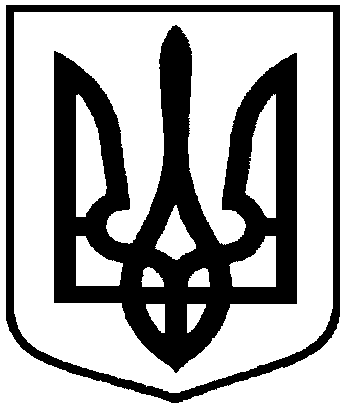 Проєкт оприлюднено«__»_________________2024 р.Про надання в оренду Товариству з обмеженою відповідальністю «Енергомаш» земельної ділянки за адресою: м. Суми, вул. Юрія Вєтрова, 24, площею 0,4797 га, кадастровий номер 5910136600:03:001:0014Назва підприємства, установи,організації,ідентифікаційний кодФункціональне призначення земельної ділянки,адреса земельної ділянки,кадастровий номерПлоща, га,строк користування Категорія земельної ділянкиРозмір орендної плати в рік за землю у відсотках до грошової оцінки земельної ділянки12345Товариство з обмеженою відповідальністю «Енергомаш»,Під розміщеним виробничим приміщенням механічної майстерні,вул. Юрія Вєтрова, 24,5910136600:03:001:0014(номер запису про право власності в Реєстрі прав власності на нерухоме майно: 1031 в книзі: 20 від 21.05.2003 р.)0,47975 роківЗемлі промисловості, транспорту, електронних комунікацій, енергетики, оборони та іншого призначення3,0(1,5на період дії воєнного стану в Україні та протягом півроку після його припинення або скасування)